Honors POD #28Mon. #1: What is a Scientific Theory and how does it differ from the everyday use of the word?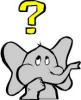 Tues. #2: What is Geology?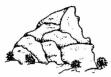 Wed. #3:  What is the half-life of a radioactive element?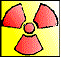 Thurs. #4: The half-life of C14 is 5600 yrs.  Why can’t we use C14 to date fossils? Hint:  there are 2 reasons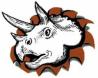 Fri. #5: Explain how scientists date rocks.